Faculté des Lettre et des Langues- Université  Abderahmane Mira- BéjaiaDépartement de lettres et de langue françaises Année universitaire : 2021/2022.Module : Techniques de recherche (TR)Cours réalisé par CHAABNA SalahLicence, 3ème année.INTRODUCTIONLe travail de recherche est la construction d’un «objet scientifique». Il permet au chercheur de:- Explorer un phénomène- Résoudre un problème- Questionner ou réfuter des résultats fournis dans des travaux antérieurs ou une thèse- Expérimenter un nouveau procédé, une nouvelle solution, une nouvelle théorie-  Appliquer une pratique à un phénomène - Décrire un phénomène- Expliquer un phénomène- …ou une synthèse de deux ou plusieurs de ces objectifs. Ce  travail  qui  est  essentiel  en  raison  de  ses  enjeux  scientifiques,  sociaux,  économiques, politiques et prospectifs demande que l’on en étudie les principes fondamentaux et la méthode. En effet, le travail de recherche est une clef aux mains de l’homme qui non seulement ouvre les portes du changement, de la prospective et de l’innovation, mais également aide à optimiser ses outils et technique de production et à améliorer ses conditions de vie. Ce cours  est  l’occasion  de  visiter  et  étudier  la  méthode  de  réflexion  et  de  présentation d’un travail de recherche.Définitions :La méthode scientifique : est l’ensemble de règles et de démarches à suivre pour atteindre des objectifs et  pour conduire une recherche scientifique.  Selon Jean Louis LAUBET Del Bayle, 2010 la méthode est définit « Comme l'ensemble des opérations intellectuelles permettant d'analyser, de comprendre et d'expliquer  la réalité étudiée ».La démarche scientifique : est un cheminement intellectuel qui organise l'activité  scientifique. Aussi c’est l’ensemble des étapes à suivre pour réaliser une recherche  scientifique. (C’est la façon de progresser vers le but ou le sujet tracé).3)           La méthodologie : est la science de la méthode.La méthodologie : c’est l’ensemble des méthodes et des démarches d’un domaine particulier, adoptées par des spécialistes tels que des chercheurs, des éditeurs, des enseignants, etc. pour faire une recherche scientifique.4)           La recherche c’est :La recherche scientifique est un processus dynamique ou une démarche rationnelle qui permet d’examiner  des  phénomènes,  des  problèmes  à  résoudre,  et  d’obtenir  des  réponses  précises  à partir d’investigations. Ce processus se caractérise par le fait qu’il est systématique et rigoureux et  conduit  à  l’acquisition  de  nouvelles  connaissances.  Les  fonctions  de  la  recherche  sont  de décrire,  d’expliquer,  de comprendre,  de  contrôler,  de  prédire  des  faits,  des  phénomènes  et  des conduites.La  rigueur  scientifique  est  guidée  par  la  notion  d’objectivité,  c’est-à-dire  que  le  chercheur  ne traite que des faits, à l’intérieur d’un canevas défini par la communauté scientifique•  L'action de chercher dans divers domaines.•  Une recherche de faits ou de vérité sur un sujet.•  Une investigation organisée pour résoudre des problèmes, tester des hypothèses, ou  inventer de nouveaux produits.•  La recherche est un exercice systématique et méthodique portant sur l'étude d'un problème quelconque. (Bruno D, 1994).•  La recherche est un effort pour trouver quelque chose ou un effort de l'esprit vers la connaissance. (Le Grain M, 1994).*La recherche demande :•  Des efforts.•  Du temps. •  De la continuité.5)           La science est :•  Une méthode pour saisir le réel ;•  L’ensemble des connaissances ;•  Un ensemble de normes ;•  Une méthodologie.6)       La technique : est l’ensemble des outils, instruments et des moyens propres à une activité ou une recherche.7)           Rôle de la recherche:•  Sortir des préjugés ;•  Articuler les renseignements ;•  Analyser des situations ;•  Donner des meilleures explications des faits et des réalités ;•  Construire des réflexions ;•  Etre en développement.COURS 1 de TR :Les méthodes de recherche en Sciences de l’HommeDans le mémoire de recherche, l’étudiant doit donner à voir la mise en œuvre d'un raisonnement,  expliciter et; le cas échéant, critiquer les choix méthodologiques.La démarche  de  production  d’un  mémoire  est un  véritable  travail  de  recherche,  qui, rappelons-le, peut être abordé de deux façons :Une  approche  hypothético-déductive,  la  plus  fréquente,  qui  consiste  à  valider  des hypothèses par l’observation.Une  approche  inductive qui  part  de  l’observation  pour  émettre  ou  préciser  des hypothèses (exemples de méthode inductive : les techniques de sondage).CONSTRUIRE SON OBJET DE RECHERCHECette brève partie a pour but de vous permettre d’engager un dialogue avec vos lectures en méthodologie (sinon un dialogue avec votre directeur de recherche). Il importe en effet de construire au plus tôt une ébauche d’objet de recherche, autrement d’être capable de mettre en mots, de dire de manière systématique ce sur quoi vous projetez de travailler ou vous travaillez déjà. L’une des méthodes consiste en la tri-partition de l’objet de recherche en trois sous objets, non hiérarchisés, non ordonnés mais nécessairement corrélés les uns aux autres. La définition de l’objet de recherche Il faut définir l’objet de recherche en trois sous objets (Fioux et De Robillard, 1996, 183) : L’objet social : intuition que peut avoir le chercheur sur un phénomène socio-langagier particulier. Il exprime une demande sociale, une tension implicite ou explicite. La dimension langagière intervient dans l'identité des groupes sociaux. Que montre ce phénomène? L’objet scientifique : alors que l'objet social n'est pas loin du sens commun plein de stéréotypes, avec l'objet scientifique, on cherche à comprendre en se documentant sur la (les) théorie(s) qui permet(tent) de mieux appréhender son objet social. L’objet d’enquête : sur quoi va porter l’enquête ? (identification, compétences lexicales, linguistiques, par exemple, …) Il faut donc une problématique qui doit être déclinée en termes d’hypothèse. C’est la reformulation scientifique de l’intuition qui suit. (Le sens commun dit cela, moi, j’interroge le sens commun pour le mettre en cause). Une fois posé (et souvent en même temps) cet objet de recherche, il est souhaitable de se construire un plan programmatique. Le plan programmatique Le plan programmatique est celui que vous pouvez suivre pour construire votre recherche ; car quelles que soient les consignes propres de votre directeur de mémoire, vous aurez nécessairement à rendre compte de cette façon de votre travail ; même si vous ne nommez pas les parties de la même façon, même si on vous conseille une autre forme de plan, la démarche de recherche est celle de ce plan. Vous en retrouverez des éléments au fur et à mesure du développement du cours. 1. Introduction (rédigée à la fin comme il se doit) 2. Manques existentiels et théoriques : on s’interroge sur l’insatisfaction de tel phénomène ; pourquoi ce sujet là ? En quoi notre recherche apporte une connaissance ? Notre terrain n’a jamais fait l’objet d’une telle enquête. 3. Hypothèses détaillées (pas de réponses). On pose des questions sur le terrain, théorisation. 4. Les moyens d’hypothèse : définition des concepts clés, puis on donne notre propre définition. 5. Corpus, définition de l’enquête : projet et concept d’analyse ; protocole, type de recueil, de transcription. 6. L’analyse : thématique, par entretien… 7. Synthèse des analyses : on met en regard les résultats et on construit une interprétation. 8. Conclusion 9. Bibliographie 10. Annexes (entre autres le corpus détaillé)Un exemple : définir un objet de recherche Le contexte général d’une recherche : une demande institutionnelleLe projet général de recherche consiste à devoir travailler sur une thématique « l’habitat populaire : inscription spatiale et placement social », pour repérer comment, par leurs pratiques langagières, les catégories populaires – et partant les personnes - marquent et s’approprient des espaces, et comment elles se démarquent tout en étant stigmatisées. Il s’agit aussi d’évaluer l’efficacité sociale des discours sur l’espace urbain dans l’identification de « quartiers pauvres ». Ainsi, proposer une analyse de “ la mise en mots ” de l’habitat populaire revient à jouer sur les formes de paroles, celles des populations et celles des responsables qui font la ville. Il n’existe en effet pas d’espaces intrinsèquement pauvres. Le projet global interroge la mémoire des espaces de pauvreté des générations antérieures, la revendication de la mémoire étant posée d’emblée comme un enjeu social d’appropriation symbolique (ou identitaire) de l’espace et de visibilité sociale dans la dimension spatiale. En effet, les discours sur la ville et les opérations d’urbanisme tendent fréquemment à faire disparaître ces “ lieux de mémoire ” de la pauvreté, à les requalifier au profit de catégories sociales aisées ou à les muséifier. Ce qui en dit long sur les représentations de la pauvreté par ceux qui font la ville et sur la difficulté des plus pauvres à accéder à la construction sociale d’un patrimoine. Travailler sur la relation entre l’habiter et les mémoires collectives rejoint la thématique des politiques patrimoniales et peut se décliner en termes de minorations, dénégations, revendications. Le projet de recherche en tant que tel : Mémoire et mise en mots de l’espace urbain bilingue voire plurilingue Il s’agit de questionner l’habitat populaire soit directement (en interrogeant les catégorisations des locuteurs de ce type d’habitat) soit indirectement (en interrogeant les catégorisations des locuteurs qui se posent ou sont posés comme hors de cet habitat). Mais quelle peut être l’hypothèse sociolinguistique ? L’on pose que (compte tenu des connaissances sur des terrains analogues) la répartition des zones dites bilingues ou plurilingues recouvre des processus (discursifs) et faits ségrégationnels (discrimination des espaces.) Comment dès lors décliner l’objet de recherche pour rendre la recherche opératoire ? L’objet social : On constate (par exemple à Rennes) une signalétique bi ou plurilingue permettant de discriminer des espaces (le centre-ville); un affichage de langues (régionales ou issues de l’immigration) qui fonctionnent comme les traces d’une mémoire sociolinguistique ; et un aménagement linguistique des espaces urbains (imposition, ou reproduction ou validation ou dénégation d’une mémoire sociolinguistique et urbaine : par exemple seule le breton celtique figure sur les plaques de rues rennaises et non le gallo, avec le français, dans le centre-ville). Eu égard à l’habitat populaire, ces constats interrogent les pratiques ségrégatives et leur mise en mots, puisque les quartiers identifiés comme « populaires » ne connaissent pas – à Rennes – d’affichage bilingue en langue régionale. L’objet scientifique : Il semble possible de confronter ainsi les discours sur les corrélations entre mémoire urbaine (le discours sur l’entité urbaine) et sociolinguistique (le discours sur à la fois la stratification sociolinguistique et la territorialisation, voire la mobilité linguistique). L’enjeu théorique est multiple : • questionner la validité de la théorisation des “ lieux de ville ” et • conceptualiser, pour la sociolinguistique urbaine, la notion de mémoire sociolinguistique (ancrage socio-spatial du multilinguisme urbain et des rapports entre les communautés sociolinguistiques effectives ou représentées) et enfin, • éprouver les concepts de « limites » et de « frontières intra urbaines » (et de fait ceux de “ identiteur ” et “ identitaire ”) L’objet d’enquête : Il s’agit de travailler sur les attitudes langagières corrélées à l’espace, représentations sociolinguistiques et leur marquage dans la signalétique urbaine de tout ordre (la signalétique au sens strict, l’odonymie, les enseignes, les graffitis) ; de poser, par hypothèse, ces affichages comme des limites et/des frontières. Cela suppose des analyses quantitatives (tendances chiffrées) et qualitatives (analyse du discours)Travail à faire :En suivant l’exemple donné en haut, construisez des sous-objets de recherche à partir des sujets suivants :Le rôle de la culture dans l’appropriation de la langue étrangèreLe rôle de la chanson dans la diffusion de la culture localeL’alternance codique dans les discours médiatiquesStéréotypes et représentations de l’AutreLes représentations de langue française chez les jeunesCours 2 :  Les étapes de la rechercheLES CONDITIONS DE FONDS D’UN MEMOIRE DE RECHERCHE1ère étape : LA QUESTION DE DEPARTFormuler la question de départ en veillant à respecter :Les qualités de clartéLes qualités de faisabilitéLes qualités de pertinence2ème étape : L’EXPLORATIONLes lectures :Sélectionner les textesLire avec méthodeRésumerComparer :Les textes entre euxLes textes et les entretiensLes entretiens exploratoires :Se préparer à l’entretienRencontrer les experts, témoins et autres personnes concernéesAdopter une attitude d’écoute et d’ouvertureDécoder les discours3ème étape : LA PROBLEMATIQUEFaire le point des lectures et des entretiensSe donner un cadre théoriqueExpliciter la problématique retenue4ème étape : LA CONSTRUCTIONConstruire les hypothèses et le modèle en précisant :- Les relations entre les concepts- Les relations entre les hypothèsesConstruire les concepts en précisant :- Les dimensions- Les indicateurs5ème étape : L’OBSERVATIONDélimiter les champs d’observationConcevoir l’instrument d’observationTester l’instrument d’observationProcéder à la collecte des informations6ème étape : L’ANALYSE DES INFORMATIONSDécrire et préparer les données pour l’analyseMesurer les relations entre les variablesComparer les résultats attendus et les résultats observésRechercher la signification des écarts7ème étape : LA CONCLUSIONRappeler la démarchePrésenter les résultats en mettant en évidence :- Les nouvelles connaissances- Les conséquences pratiques3. La problématiqueUn problème de recherche est l’écart qui existe entre ce que nous savons et ce que nous voudrions savoir  à  propos  d’un  phénomène  donné.  Tout  problème  de  recherche appartient  à  une problématique  particulière.  Une  problématique  de recherche  est  l’exposé de  l’ensemble  des concepts,  des  théories,  des  questions,  des  méthodes,  des  hypothèses  et des  références  qui contribuent à clarifier et à développer un problème de recherche. On précise l’orientation que l’on adopte  dans  l’approche  d’un  problème  de  recherche  en formulant  une  question  spécifique  à laquelle la recherche tentera de répondre.ProblèmeToute  bonne  recherche  vise  à  répondre  à  une  question  précise.  S'il  y  a  besoin  de  faire  une recherche, c'est qu'il y a un problème dans notre compréhension des choses. Un problème est une difficulté ou  un  manque  de  connaissances  qui  a  trouvé  une  formulation  appropriée à  l’intérieur d’un champ de recherche, à l’aide des concepts, des théories et des méthodes d’investigation qui lui sont propres. Bref, un problème de recherche est un manque de connaissances prêt à être traité scientifiquement.Le problème peut être de différentes natures, il peut s'agir :• d'un problème pratique, • d'un problème empirique, c'est-à-dire d'un manque de connaissance des faits qu'une observation ou une expérimentation peut permettre de résoudre • d'un problème conceptuel, donc d'un problème concernant la définition adéquate d'un terme ou sa signification exacte • d'un problème théorique, c'est-à-dire qui concerne l'explication d'un phénomène ou l'évaluation d'une théorie Les composantes d’une problématiqueLes éléments qui composent une problématique complète sont les suivants.1. Le  thème.  C'est  l'énoncé  du  sujet  de  la  recherche,  ce  dont  nous  allons  parler,  la  zone  de connaissance que nous allons explorer. Par exemple: l'aliénation.2. Le  problème.  Un  problème  de  recherche  est  une  interrogation  sur  un  objet  donné  dont l’exploration est à la portée d’un chercheur, compte tenu de ses ressources et de l’état actuel de la théorie. Un problème de recherche doit pouvoir être traité de manière scientifique. Il se concrétise et se précise par une question de recherche. Par exemple,3. Les théories et les concepts. Il s'agit des théories qui s'appliquent aux divers aspects d’un problème de recherche. On entend généralement par là les théories constituées qui traitent d’une question dans une discipline donnée. Toute théorie repose sur un assemblage cohérent de concepts qui  sont  propres  au  domaine.  Nous  devons  montrer  notre connaissance  de  divers  aspects  du problème,  mais  aussi  notre  décision  de  ne  nous  attaquer qu'à  un  aspect  très  précis.  On  appelle quelquefois  «état  de  la  question»  la  recension  des théories,  des  concepts  et  des  recherches antérieures à la nôtre qui traitent de notre problème de recherche ou de problèmes connexes: 4. La question. Il s'agit d'une concrétisation du problème. Ici, il faut prendre soin de formuler clairement et précisément notre question puisque c'est à celle-ci que nous tenterons de répondre. Généralement, un problème de recherche peut donner lieu à de multiples questions de recherche; une recherche bien construite n’aborde directement qu’une seule question à la fois; 5. L'hypothèse. C'est la réponse présumée à la question posée. L'hypothèse est nécessairement issue  d'une  réflexion  approfondie  sur  les  divers  éléments  de  la problématique.  Sa  fonction  est double:  organiser  la  recherche  autour  d'un  but  précis (vérifier  la  validité  de  l'hypothèse)  et organiser la rédaction (tous les éléments du texte doivent avoir une utilité quelconque vis-à-vis de l'hypothèse). 6. La méthode.  Dans  l’énoncé  de  la  problématique,  on  doit  indiquer  comment  on procédera pour accomplir les opérations qu’implique la recherche et tester l'hypothèse: critique des théories existantes, analyse de la documentation, sondage, entrevues, etc.7. Les références. Il ne faut pas multiplier les références inutilement, ni omettre de références importantes. Un ensemble de références équilibré comporte des ouvrages généraux, des ouvrages particuliers,  des  monographies  et  des  articles  de  périodiques  ayant directement  servi  à  l’un  ou l’autre aspect de la recherche.Cours 3 : Les trois grandes phases de conception d’un projet de rechercheLa  méthode  de  recherche  emprunte  généralement  un  cheminement  ordonné  qui  part  de l’observation  à  la  discussion  des  conclusions  scientifiques  en  passant  respectivement  par  un problème de recherche, une question de recherche, une hypothèse, un objectif de recherche et une méthode de résolution. Ce processus peut être regroupé en trois grandes phases :Phase de conception / construction de l’objet d’étudePour  mener  à  bonne  fin  une  recherche,  il  faut  bien  penser,  bien  réfléchir,  bien identifier  un problème  précis,  poser  une  question  centrale  (fortifiée  par  d’autres), imaginer  les  réponses appropriées (hypothèses) et en envisager la validité. Les étapes de la phase de construction de l’objet sont les suivantesChoisir et formuler un problème de rechercheEn  s’appuyant  sur  les  lectures  (consultation  d’ouvrages  et  travaux),  et  les  observations préliminaires  de  terrain,  le  chercheur  formule  un  problème  de  recherche,  c’est-à-dire  qu’il développe  et  articule  par  un  enchaînement  d’arguments  la  traduction  d’une  préoccupation majeure, l’expression de “ce qui pose problème”, de “ce qui fait problème”, et qui mérite d’être étudié, élucidé.Énoncer  les  questions,  les  objectifs,  les  hypothèses  de  recherche,  éventuellement  la position de la thèse, définir les variables avec leurs indicateursLes  questions  de  recherche  sont  des  énoncés  interrogatifs  qui  formulent  et  explicitent  le problème identifié. Les hypothèses sont des réponses anticipées à ces questions et elles doivent leur  correspondre,  ainsi  qu’au  problème.  Tout  comme  les  objectifs.  Ceux -ci  sont  nécessaires pour guider et opérationnaliser la recherche dans les activités précises à mener. La position de thèse est l’option ou l’orientation centrale que le chercheur  cherche à défendre ou prouver. Et tout le travail doit refléter cette positionPour concevoir et problématiser l’objet de la recherche, on  a besoin à la fois de construire cet objet à partir du problème identifié, de questions et d’hypothèses qui l’explicitent davantage, et de  l’approfondir  encore  à  partir  de  tout  ce  qui  a  été  écrit  (revue  de  littérature)  ou  fait  à  son propos. La  construction  /objectivation  de  l’objet  d’étude  passe  donc  par  la  spécification  de  la problématique et par la revue de littérature ou revue des travaux antérieurs. Une  autre  préoccupation  est  celle  de  la  définition  des  variables.  Il  y  a  lieu  de  procéder  à  des définitions opérationnelles qui précisent les activités ou opérations nécessaires à leur mesure. Les définitions  des  variables  avec  leurs  indicateurs  sont  comparables  à  des  instructions  qui  font savoir comment les observations seront faites. Recenser les écrits et autres travaux pertinentsDans cette partie, le chercheur montre qu‟il connait bien les autres auteurs et les œuvres  qui ont, avant lui, d‟une manière ou d‟une autre, abordé le domaine et le sujet de recherche qui sont les siens. Il s‟agit de passer en revue l‟ensemble des écrits (revue de littérature) ou autres ouvrages pertinents, c’est-à-dire ceux qui correspondent aux préoccupations majeures de cette recherche, et sélectionner puis organiser intelligemment. Élaborer un cadre de référenceEn principe, le cadre de référence définit la perspective théorique particulière selon laquelle le problème de recherche sera abordé et traité, et place l’étude dans un contexte de signification. Le cadre de  référence  apparaît juste après l’énoncé du problème ou avant la revue des travaux. Logiquement,  le  cadre  de  référence  prolonge  la  revue  des  travaux,  découle  d’elle  mais  la déborde,  et  apporte  des  précisions  sur  la  perspective  particulière  de  l’étude,  en  affichant  les théories et les auteurs dont se réclame l’orientation globale de l’étude qui y réfère ou s’y réfère. Il sert également de modèle d’analyse. Phase méthodologique ou de découverte et collecte des donnéesLes  méthodes  ne  sont  pas  isolables  des  voies  ouvertes  par  les  intérêts  du  chercheur  (les questions,  les  valeurs,  les  idéologies,  ou  les  théories  orientant  ses  objectifs)  ni  des caractéristiques des informations accessibles. Une méthode est pertinente lorsqu’elle s’ajuste aux questions posées et aux informations recherchées. Au cours de cette phase, le chercheur explique et justifie les méthodes et les instruments qu’il  utilisera  pour  appréhender  et  collecter  les  données,  en  réponse  aux  questions  posées  et  aux hypothèses  formulées.  Le  chercheur  précise  également  les  caractéristiques  de  la  population (groupe humain ou non) sur laquelle il va travailler et à laquelle il va arracher les informations. Il décrit enfin le déroulement de la collecte des données et indique le plan d’analyse des données.Choix des méthodes et des instruments de collectes des donnéesÀ  cette  étape,  le  chercheur  présente  ou  expose  les  méthodes  ou  les  paradigmes  auxquels  il recourt, puis décrit les instruments ou techniques qui seront utilisées. Divers instruments servent à  mesurer  les  variables  d’étude.  Ces  instruments  peuvent  fournir  des  informations  de  type qualitatif  (entretiens,  observation,  etc.)  ou  des  informations  de  type  quantitatif  (questionnaire, sondages, entretiens, etc.).Définition de la population et de l’échantillon d’étudeLe  chercheur  caractérise  la  population  en  établissant  les  critères  de  sélection  pour  l’étude,  en précisant l’échantillon et en en déterminant la taille. La population cible réfère à la population que  le  chercheur  désire  étudier  et  à  partir  de  laquelle  il  voudra  faire  des  généralisations.  La population accessible est la portion de la population cible qui est à la portée du chercheur. Elle peut  être  limitée  à  une  région,  une  ville,  une  entreprise,  une  agence,  un  département,  etc.  Un échantillon  est  un  sous-ensemble  d’éléments  ou  de  sujets  tirés  de  la  population,  qui  sont sélectionnés pour participer à l’étude. Décrire le déroulement de la collecte des donnéesLe  chercheur  prévoit  et  décrit  autant  que  possible  les  problèmes  que  pourrait  soulever  le processus  de  collecte  de  données.  Dans  tous  les  cas,  un  plan  de  recherche  doit  avoir  prévu  la façon d’organiser le déroulement: quelle population sera  interrogée, qui précisément sera soumis à  l’enquête,  quelle  sera  la  taille  de  l’échantillon,  de  quelle  façon  on  interrogera,  quelles dispositions  ont  été  prises,  de  combien  d’enquêtés  disposera-t-on, quels sont les obstacles prévisibles à contourner? etc. Présentation du plan d’analyse des données recueilliesLe  chercheur  précise  les  types  d’analyse  qu’il  prévoit  de  faire.  Pour  les  données  chiffrées, quantitatives, il expliquera comment il établira les classements et les liaisons statistiques entre deux variables. Il expliquera également comment il traitera les données qualitatives (analyse thématique, analyse de contenu de données textuelles tirées de documents divers, d’entretiens, de compte rendus, d’articles de presse, de documents stratégiques ou opérationnels, etc.). Collecte des donnéesCe travail s’effectue selon un plan établi. Cette collecte systématique d’informations est  faite  à l’aide des instruments choisis. Phase de traitement: analyse/ présentation et interprétation/ discussion des résultatsUne masse de données recueillies (par exemples deux cartons de mille questionnaires remplis, dix bandes ou des  giga-octets  d’entretiens enregistrés) ne constitue pas en soi une recherche. Il faut traiter toutes ces données. C’est-à-dire qu’il faut y exercer un travail d’analyse pour isoler des unités signifiantes (thèmes, figures, variables…) abstraites de leur contexte pour en opérer la comparaison terme à terme. Ensuite, le chercheur en fait une synthèse.Cette phase comprend deux étapes:L’analyse et la présentation des donnéesL‟analyse des données est fonction du type d‟étude et de son but, selon qu‟il s‟agit d‟explorer ou de décrire des phénomènes et de comprendre ou de vérifier des relations entre des variables. Les statistiques permettent de faire des analyses quantitatives. L‟analyse qualitative réunit et résume, sous  forme  narrative,  les  données  non  numériques.  Elle  peut  par  exemple  faire  des catégorisations. L‟analyse  des  données  permet  de  produire  des  résultats  qui  sont  interprétés  et  discutés  par  le chercheur. L’interprétation /discussion des résultatsLes données étant analysées et présentées à l‟aide de textes narratifs, de tableaux, de graphiques, de  figures  et  autres,  le  chercheur  les  explique  dans  le  contexte  de  l‟étude  et  à  la  lumière  des travaux antérieurs. En partant des résultats qu‟il discute en vérifiant leur authenticité, en revenant sur les hypothèses, en convoquant justement les théories et les auteurs qui ont abordé la question étudiée, il pourra faire des inférences, tirer des conclusions ou élaborer une théorie et faires des recommandations.La spécification de la problématiqueLa recherche naît toujours de l‟existence d‟un problème à résoudre, à clarifier. Il y a problème lorsqu‟on  ressent  la  nécessité  de  combler  un  écart  conscient  entre  ce  qu‟on  sait  et  ce  qu‟on devrait  savoir.  Et  résoudre  un  problème,  c‟est  trouver  les  moyens  d‟annuler  cet  écart,  de répondre  à  une  question.  Autrement  dit,  il  n‟y  a  pas  de  recherche  là  où  l‟ on  ne  pose  pas  de question. Einstein a pu dire que la science est bien moins dans la réponse que dans les questions que l‟on se pose. La formulation du problème permet de spécifier (la ou) les questions pertinentes par rapport à l‟objet d‟étude et de construire cet objet en lui donnant un sens ou en intégrant des faits qui, pris isolément ou en eux-mêmes, n‟ont pas grande signification. Choix du thème, du sujet et du problèmeLe chercheur commence par laisser naître en lui une idée avec laquelle il “jongle” pour  orienter sa recherche. L‟idée peut lui venir d‟une observation, de ses expériences personnelles dans la vie courante ou dans la vie professionnelle, ou des écrits se rapportant au domaine d‟étude, ou d‟une insatisfaction  par  rapport  à  ce  domaine  particulier.  La  connaissance  des  travaux  existants  lui permet de savoir si une recherche est envisageable dans le domaine et peut lui suggérer le type de question à poser et le sujet précis à étudier empiriquement.  Définition et présentation de la problématiqueAvant de pouvoir choisir une technique d‟enquête, de formuler une hypothèse, le chercheur doit avoir  perçu  en  amont  un  “problème”  à  élucider,  à  étudier  par  sa  recherche.  C‟est  une  étape essentielle du processus de recherche. On élabore  donc une problématique après avoir “cerné ce qui fait problème”.La  problématique  relève  de  la  conceptualisation,  de  la  conception,  du  traitement  théorique  de l‟objet  d‟étude.  Elle  réside  dans  l‟effort  de  construction,  d‟agitation  d‟idées,  de  pensées,  de théories  sur  “ce  qui  fait  problème”  dans  un  sujet.  Elle  concerne  un  objet  de  préoccupation identifié,  passé  au  crible  des  questions,  des objectifs,  des  hypothèses  de  recherche,  de  la recherche  des  indicateurs  des  variables  en  jeu,  objet  autour  duquel  s‟articulent  des  lignes d‟analyse rendant compte de la spécificité du sujet et permettant de le traiter correctement. Une  problématique  exprime  et  explicite  les  préoccupations  en  termes  de  vide  à  combler,  de manque à gagner par rapport à la connaissance et aux enjeux du sujet. Présenter la problématique d‟une recherche, c‟est réellement répondre à la question: en quoi a-ton besoin d‟effectuer cette recherche et de connaître ses  résultats? En fait il s‟agit de fournir les éléments pour justifier la recherche  en définissant le problème auquel on s‟attaque, en disant où et en quoi consiste le problème. C‟est un texte argumentatif présenté comme suit: 4.2.1.  Justification du choix du sujet (i). Motivation et intérêt pour le sujet Il faut amener le sujet, l‟introduire, c‟est-à-dire indiquer d‟où il sort et comment on en est venu à le  choisir  parmi  tant  d‟autres  du  domaine  de  recherche.  Le  chercheur  évoque  ensuite  les motivations  qui  ont  suscité  son  intérêt  pour  le  sujet.  Toutefois,  “son  intérêt”  doit  conduire  à l‟intérêt “objectif du sujet”. (ii). Pertinence scientifique du sujetLe chercheur exprime la pertinence ou portée scientifique du sujet en indiquant en quoi ce sujet s‟inscrit dans les préoccupations scientifiques d‟autres chercheurs ou simplement a fait l‟objet de travaux de devanciers. On montre en quoi ce sujet contribuera à l‟avancement des connaissances. Le chercheur doit montrer que le sujet est original et d‟actualité, surtout sous l‟angle abordé.(iii). Pertinence sociale du sujet Il s‟agit de montrer en quoi la recherche apporte des réponses aux préoccupations des décideurs sociaux (directeurs), des hommes politiques, des praticiens, etc. 4.2.2.  Identification et formulation du problème de recherche (énoncé non interrogatif)(i)  Identifier le problèmeIl s‟agit d‟identifier ce qui crée le malaise, l‟insatisfaction,… “ce qui fait problème”.(ii)   Formuler le problèmeIl s‟agit d‟exprimer en termes sans équivoque, en énoncé affirmatif, la situation qui exige qu‟une recherche soit menée. C‟est montrer, à l‟aide d‟une argumentation, que l‟exploration empirique du  problème  est  nécessaire,  pertinente,  et  qu‟elle  peut  contribuer  à  l‟avancement  des connaissances.Les questions de rechercheUne  fois  le  problème  de  recherche  identifié  et  formulé  dans  la  forme  d‟énoncé  affirmatif,  le chercheur procède à un retournement (conversion) du problème sous forme d‟énoncé interrogatif écrit  au  présent  de  l‟indicatif.  Il  s‟agit  de  soulever  et  de  poser  explicitement  la  question principale ou centrale et les questions complémentaires (autant que nécessaires pour compléter et clarifier la principale ou pour exprimer intégralement le problème de recherche). Les questions permettent d‟agiter le problème sous tous les angles ou aspects pour l‟expliciter et mieux l‟appréhender. Sans question, il n‟y a pas de recherche. Un  exemple  clarifiera  les  concepts  de  problème  et  de  question  générale  de  recherche.  Un chercheur  intéressé  au  domaine  de  la  planification  pédagogique des cours  note  lors  de  son  survol  de  la littérature que la plupart des recherches traitant de la planification concluent en une association positive entre le niveau de planification et la compétence.  Or,  ce  chercheur  connaît  plusieurs  enseignants  fort  prospères  dont  les actions  apparaissent  davantage  guidées  par  l‟intuition  que  par  une  planification  à  long  terme minutieuse. Il semble donc y avoir un écart, une contradiction entre la théorie suggérée par les recherches antérieures et la réalité constatée par le chercheur. Le problème général de recherche serait donc qu‟il ne semble pas y avoir de relation entre le niveau de planification remarqué chez les enseignants et le niveau de compétences de ces dernières. Ce problème pourrait être abordé de plusieurs façons. Il convient donc de préciser davantage le problème identifié. À cette étape, le chercheur reformule le problème de recherche sous forme de question. Dans  cet  exemple,  la  question  générale  de  recherche  pourrait  être  :  Est-ce  que  le  niveau  de planification  stratégique  rencontré  chez  les  enseignants de français est  associé  positivement  au rendement scolaire  de leurs  élèves?  La  question  générale  de  recherche  étant  posée,  le  cadre  de  la recherche  se  trouve  en  grande  partie  circonscrit.  La  question  générale  donnera  lieu  à  une  ou plusieurs  questions  spécifiques  qui  tiendront  compte  du  contexte  particulier  de  la  recherche. Toutefois, avant d‟aller plus de l‟avant le chercheur doit d‟abord décider selon quelle approche il abordera son sujet. Comment  reconnaître  qu‟une  question  de  recherche  est  précise,  claire,  non  confuse  et opérationnelle?1.  Il  faut  la  tester  en  la  posant  à  plusieurs  personnes  ou  groupes  de  personnes   sans  l‟interpréter soi-même devant ces personnes.2.  On recueille les différents avis et on les confronte à la question de recherche.3.  Si les réponses données convergent vers le sens que le chercheur donne à sa question de recherche alors et seulement alors celle-ci peut-être retenue. Pourquoi la question de recherche joue-t-elle un rôle de fil conducteur?Pour deux raisons:1.  Parce  que  le  thème  qu‟on  s‟est  donné  n‟est  pas  encore  en  tant  que  tel  un  objet  de recherche.2.  Parce que la question de recherche va servir plus tard de  soubassement à la formation de l‟hypothèse.6.  Les objectifs de rechercheLes objectifs sont des déclarations affirmatives qui expliquent ce que le chercheur vise, cherche à atteindre. Ils expriment l‟intention générale du chercheur ou le but de la recherche et spécifient les opérations ou actes que le chercheur devra poser pour atteindre les résultats escomptés. 6.1. L’objectif généralIl indique le but ou l‟intention globale visée par la recherche. C‟est un objectif de recherche. Il ne porte pas sur la pertinence ou les conséquences sociales. 6.2.  Les objectifs opérationnelsIls précisent l‟objectif général en insistant sur les points ou les aspects du problème étudié et les opérations à mener par le chercheur pour atteindre l‟objectif général formulé. Les  objectifs  se  formulent  avec  des  verbes  d‟action  pouvant  conduire  à  des  observations,  tels que: observer, étudier, décrire, définir, énumérer, vérifier, identifier, construire, mesurer, évaluer, analyser, comparer.7.La formulation d’hypothèsesLe  problème  de  recherche  explicité  par  des  questions  précises  conduisent  à  faire  des suppotations,  des  propositions,  des  réponses  anticipées  aux  questions.  C‟est  le  sens  des hypothèses.  Définition et éléments à prendre en considérationL‟hypothèse est un énoncé affirmatif écrit au présent de l‟indicatif ou du conditionnel, déclarant formellement les relations prévues entre deux variables ou plus. C‟est une supposition ou une prédiction, fondée sur la logique de la problématique et des objectifs de recherche définis. C‟est la réponse anticipée à la question de recherche posée. La formulation d‟une hypothèse implique la vérification d‟une théorie  ou  précisément  de  ses  propositions.  L‟hypothèse  demande  à  être  confirmée,  à  être infirmée ou nuancée par la confrontation des faits.TRAVAUX A FAIRE : ( pour les groupes enseignés par Mme Melouah et Mlle Amiour)CES TRAVAUX DOIVENT ETRE REMIS LE JOUR DE L’EXAMEN DE DIDACTIQUE, TOUT TRAVAIL NON REMIS A TEMPS EXPOSE L’ETUDIANT A LA NOTE DE ZERO. 2.  LES TRAVAUX IDENTIQUES SERONT REJETES.Exercice 1 : les  étapes  d’une  étude  sont  présentées  dans  cet  exercice  en  désordre. Mettez-les en ordre et appliquez ces étapes sur un exemple de votre choix. Tester  le  questionnaire/  Baliser  le  terrain/  Définir  un  cadrage  théorique  et  conceptuel  de l’étude/   Pré  enquête/  Poser  les  questions  et  définir  la  problématique/  Concevoir  le  questionnaire/  Revoir  le  questionnaire/  Sélectionner  les  informateurs  /  Recherche  bibliographique/ Concevoir et émettre l’hypothèse/ Dépouillement du corpus/ Administrer  le questionnaire/ Analyse quantitative/ Faire  une analyse préliminaire/ Définir les  objectifs  de l’enquête/ Définir la méthodologie à préconiser pour l’enquête.Exercice 2 : observez la carte ci-dessous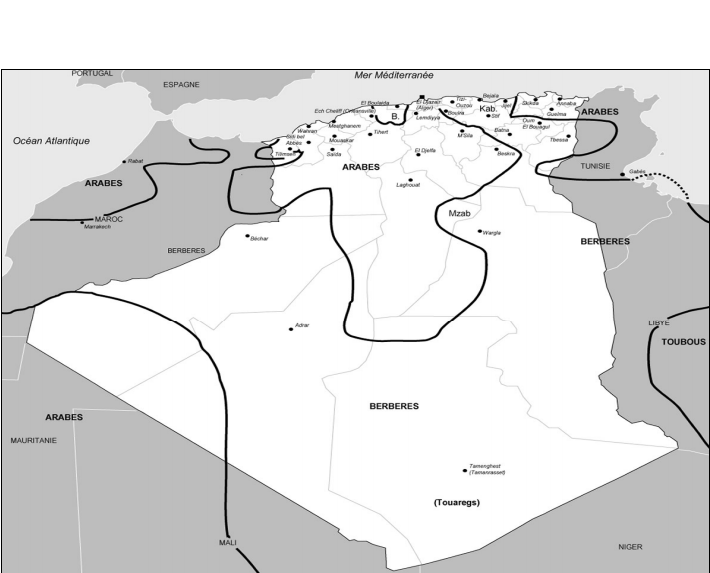 Question 1 : à partir de cette carte, définissez un sujet de recherche.Question 2 : identifiez des questions de recherche et des hypothèsesExercice 3: observez attentivement la carte suivante Question 1 : à partir de cette carte, définissez un sujet de rechercheQuestion 2 : définissez des questions de recherche.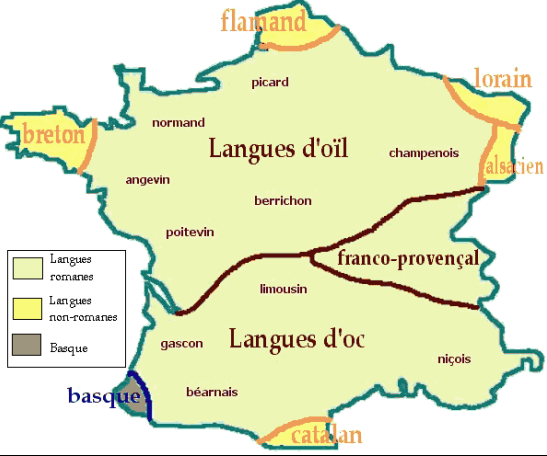 Exercice 4 : observez attentivement la carte suivanteQuestion1 : commentez-la.Question 2 : à votre avis, comment peut-on exploiter cette carte sur le plan scientifique ?Question 3 : donnez des exemples de langues pour chaque famille.Question 4 : imaginez 4 sujets d’études à partir de cette carte.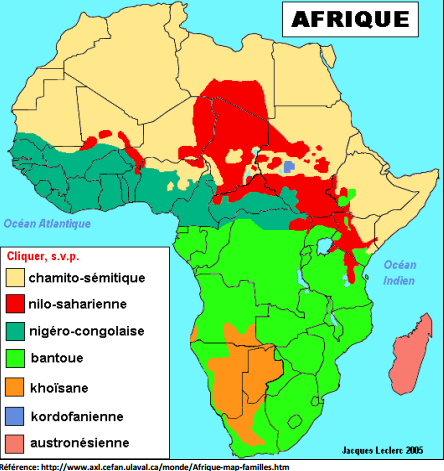 Exercice 5 : commentez la carte suivante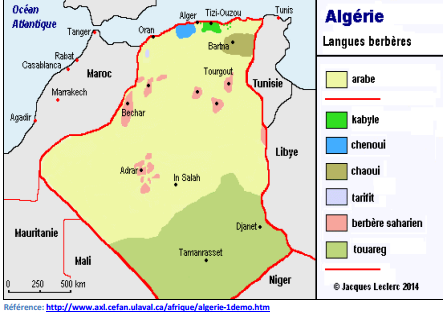                    Plan du cours :Introduction au moduleChapitre 1 : Méthodologie générale de la rechercheConstituer un objet général de recherche (1er travail à faire : page 6)Les étapes de la recherche Les trois grandes phases de conception d’un projet de rechercheTravaux à faire (pages : 17-21)Chapitre 2 : Techniques de rechercheInitiation aux techniques de recherche Les méthodes de rechercheOutils de recherche quantitativeOutils de recherche qualitativeAUTO-EVALUATIONChapitre 3 : recherche documentaire